ZOSTAŃ KONSULTANTEM IT – DOŁĄCZ DO NAS PODCZAS PRAKTYK STUDENCKICH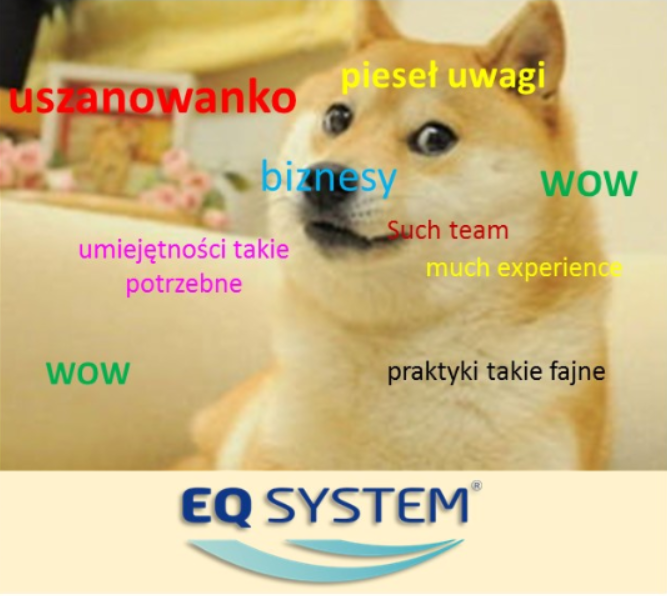 Czego na pewno nie będziesz robił?Nie nauczysz się obsługiwać ksera. Nie dowiesz się, jak zaparzyć idealną kawę.Nie będziesz wiedział, gdzie jest najbliższa poczta.Co masz szansę robić?Przede wszystkim normalnie pracować, wykorzystując najnowocześniejsze technologie.Być nadgorliwym, domagać się ciągłego zdobywania praktycznych umiejętności. Nasz zespół jest otwarty na sugestie i pomocny. Wyznajemy zasadę, że o ile wątpliwości dotyczą pracy nie ma głupich pytań. Brać czynny udział we wdrożeniach systemów informatycznych wspomagających zarządzanie przedsiębiorstwem (ERP / HRM / APS / MES / BI). Tworzyć oraz tłumaczyć dokumentację i instrukcje.Prowadzić szkolenia użytkowników.Co czeka Cię po praktykach?Nasz zespół cały czas się powiększa, a najprostszym sposobem żeby do niego dołączyć jest odbyć u nas praktyki. Jeśli się sprawdzisz i będziesz zainteresowany podjęciem u nas pracy, zaproponujemy Ci zatrudnienie. Gwarantujemy wydanie zaświadczenia o praktykach, a dla zainteresowanych również listu referencyjnego. Czego wymagamy od Ciebie?Właściwie najważniejsze jest dla nas Twoje zaangażowanie i umiejętność analitycznego myślenia.Dodatkowym atutem będzie znajomość relacyjnych baz danych.Byłoby dobrze, gdybyś był studentem, jednego z poniższych kierunków. Jednak nie jest to konieczne. Jeśli czujesz, że masz potencjał, a w wolnym czasie zdarzy Ci się pomyśleć, że fajnie byłoby nauczyć się czegoś nowego - damy Ci szansę! Informatyka, Wychowanie Techniczne, Fizyka, MatematykaAplikacje należy przesyłać na adres praktyki@eqsystem.pl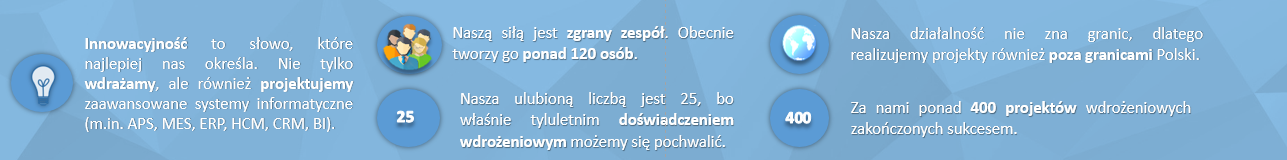 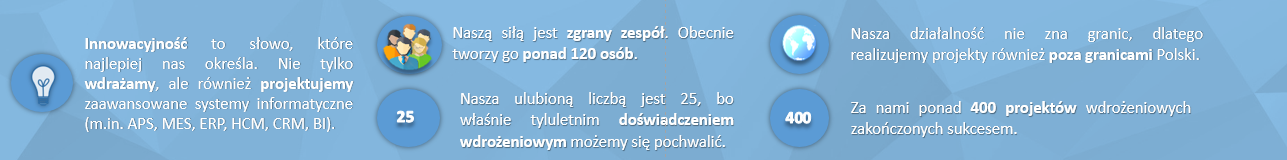 